Einverständniserklärung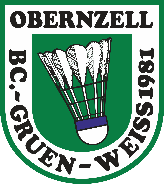  zur Veröffentlichung von Fotos und FilmaufnahmenHiermit willige ich ein, dass im Rahmen von Veranstaltungen (sowie weiteren Anlässen im Zusammenhang mit unserem Verein, zum Beispiel Einsätze, Spiele etc.) angefertigte Foto- und Filmaufnahmen meines Sohnes/meiner Tochter _______________________________ für Veröffentlichungen auf der Internetseite des Vereins (und gegebenenfalls seinen übergeordneten Verbänden) oder weiteren Publikationsmöglichkeiten (Flyer, Zeitungsberichte, Instagram etc.) zwecks Öffentlichkeitsarbeit des Vereins unentgeltlich verwendet werden dürfen. Eine Verwendung der Aufnahmen für andere als die beschriebenen Zwecke oder eine Weiterleitung an Dritte (außer ggf. der Dachorganisation des Vereins) ist unzulässig. Durch eine nicht erteilte Einwilligung entstehen mir als Teilnehmer keine Nachteile. Die Einwilligung kann jederzeit mit Wirkung für die Zukunft widerrufen werden. ……………………………………………………………………………. Ort, Datum Unterschrift des Teilnehmers / gesetzlichen Vertreters